МКОУ «Ильинская школа – интернат 8-го вида»Викторина по правилам дорожного движениядля 7 класса:«Знайте правила движения, как таблицу умножения»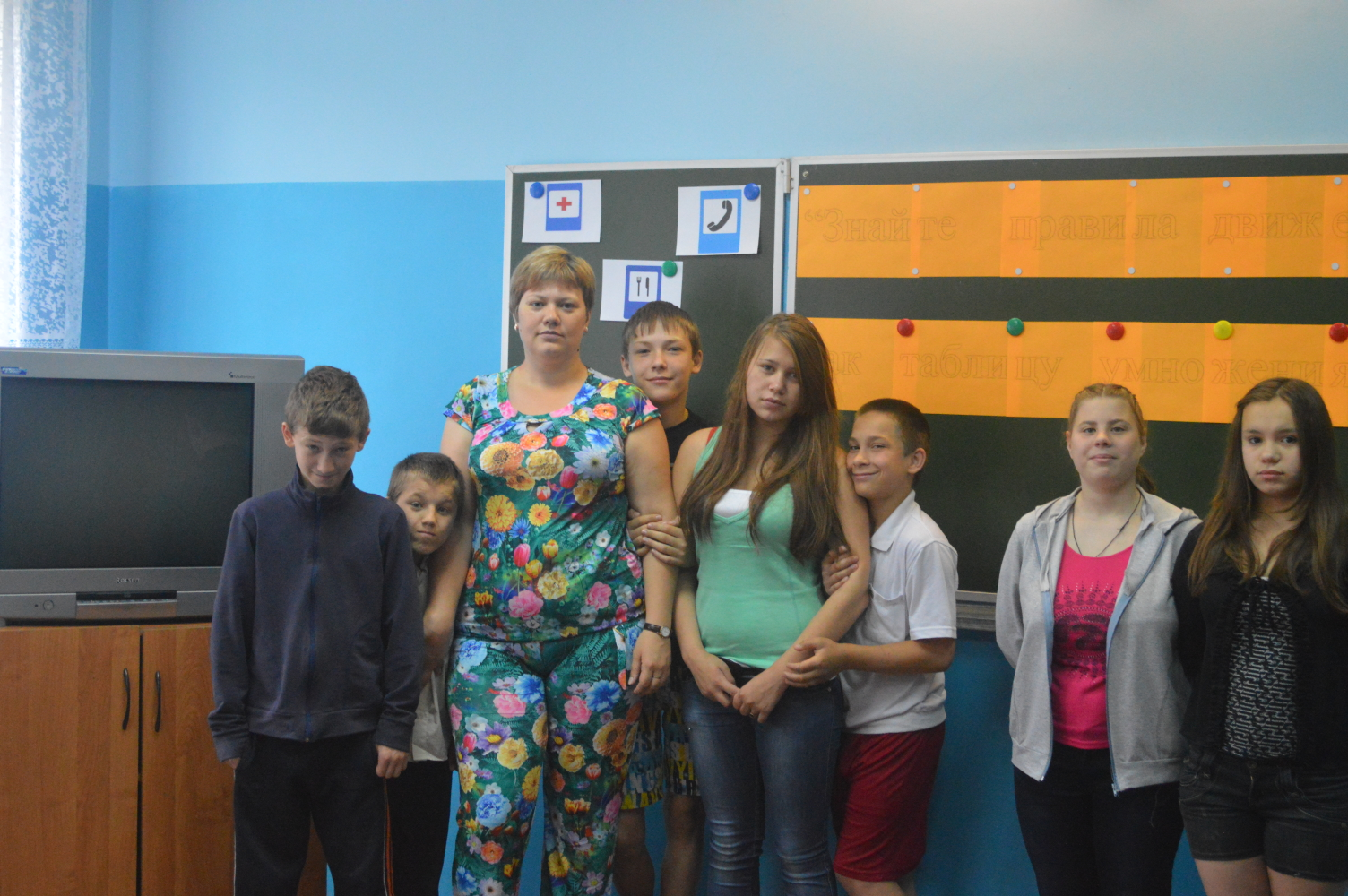 Выполнил учитель: Тамбулова О.А31.05.2014Цель: - закрепление учащимися знаний по ПДД и навыков их соблюдения.  - воспитание безопасного поведения детей. Задачи: Продолжить работу по изучению правил дорожного движения. Способствовать развитию познавательного интереса к своему здоровью, к себе как личности. Учить делать выводы, обобщения, анализ, оценку ситуации. Воспитание безопасных для здоровья  форм поведенияОборудование: эмблемы команд, карточки, дорожные знаки, краски, кисти, бумага.Оформление доски: “Знайте правила движения, как таблицу умножения”, знаки ДД, эмблемы «Светофор», «Автомобиль», жетоны.Ход викториныОрганизационный момент.Сегодня ребята, у нас необычный урок, урок – викторина. Цель нашего урока – проверить, как вы усвоили правила дорожного движения. Сейчас послушайте правила викторины: вы должны разделиться на две команды (командирам вешается эмблема “Светофор” и “Автомобиль”) и выбрать командира. Каждая команда выполняет задание, за правильно выполненное задание получает жетон. Победитель тот, у кого больше жетонов.(Ребятам отводится несколько минут для деления команд, выбора командира.)Викторина.Первое задание. “Азбука дорог”Я читаю стихотворение, кто догадается, выбирает нужный знак.По обочине дороги
Как солдатики стоят:
И мы строго выполняем
все, что нам они велят. (дорожные знаки)Тут и вилка, тут и ложка.
Подзаправились немножко,
Накормили и собаку.
Говорим «спасибо» знаку. (Пункт питания)Велосипед на круге красном,
Значит ехать здесь опасно! (Движение на велосипеде запрещено)Второе задание. “Знатоки ПДД”Каждой команде будет задано 5 вопросов, за правильные ответы получите жетоны.Вопросы для команды “Автомобиль”. Почему нельзя перебегать дорогу перед близко идущим транспортом? Как надо обходить стоящий автобус, троллейбус? С какого возраста разрешается езда на велосипеде по улицам и дорогам? Почему опасно играть в мяч на проезжей части? Что означает желтый сигнал светофора? А теперь вопросы для команды “Светофор”. Как и где лучше переходить улицу? Почему нельзя цепляться за грузовые автомобили? Где следует ожидать автобус, троллейбус? Где должны ходить пешеходы при отсутствии тротуара? Что означает красный сигнал светофора?Третье задание. “Музыкальная разминка”.Вам необходимо исполнить песни, или отрывки из песен, в которых говорится о дорогах, машинах, пешеходах. (За каждую исполненную песню или отрывок команда получает жетон).Физкультминутка.Ед-ед-ед – где же мой велосипед? Хлопки в ладоши. 
Да-да-да – быстрая езда. Скользящие удары ладонями друг о друга («тарелочки»).
Али-али-али – нажимаю на педали. Поочередные хлопки по коленям.
Аль-аль-аль – быстро мчусь я вдаль. Удары по коленям одновременно двумя руками.Четвертое задание. “Собери знак” Это задание, ребята, на время. Команда, которая быстрее соберёт разрезанный дорожный знак, получит жетон. ( В этом задании используется любой дорожный знак, разрезанный на несколько частей).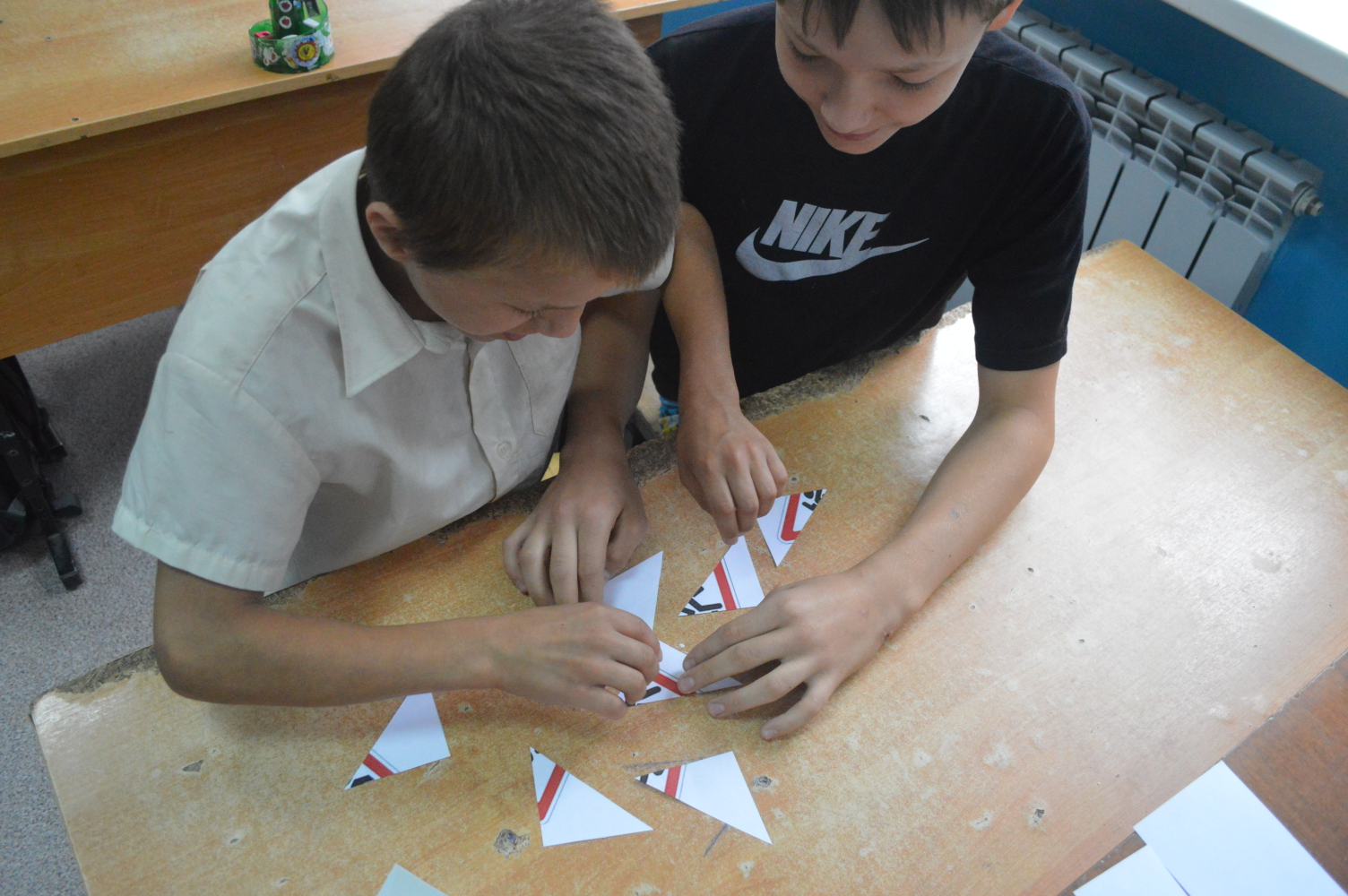 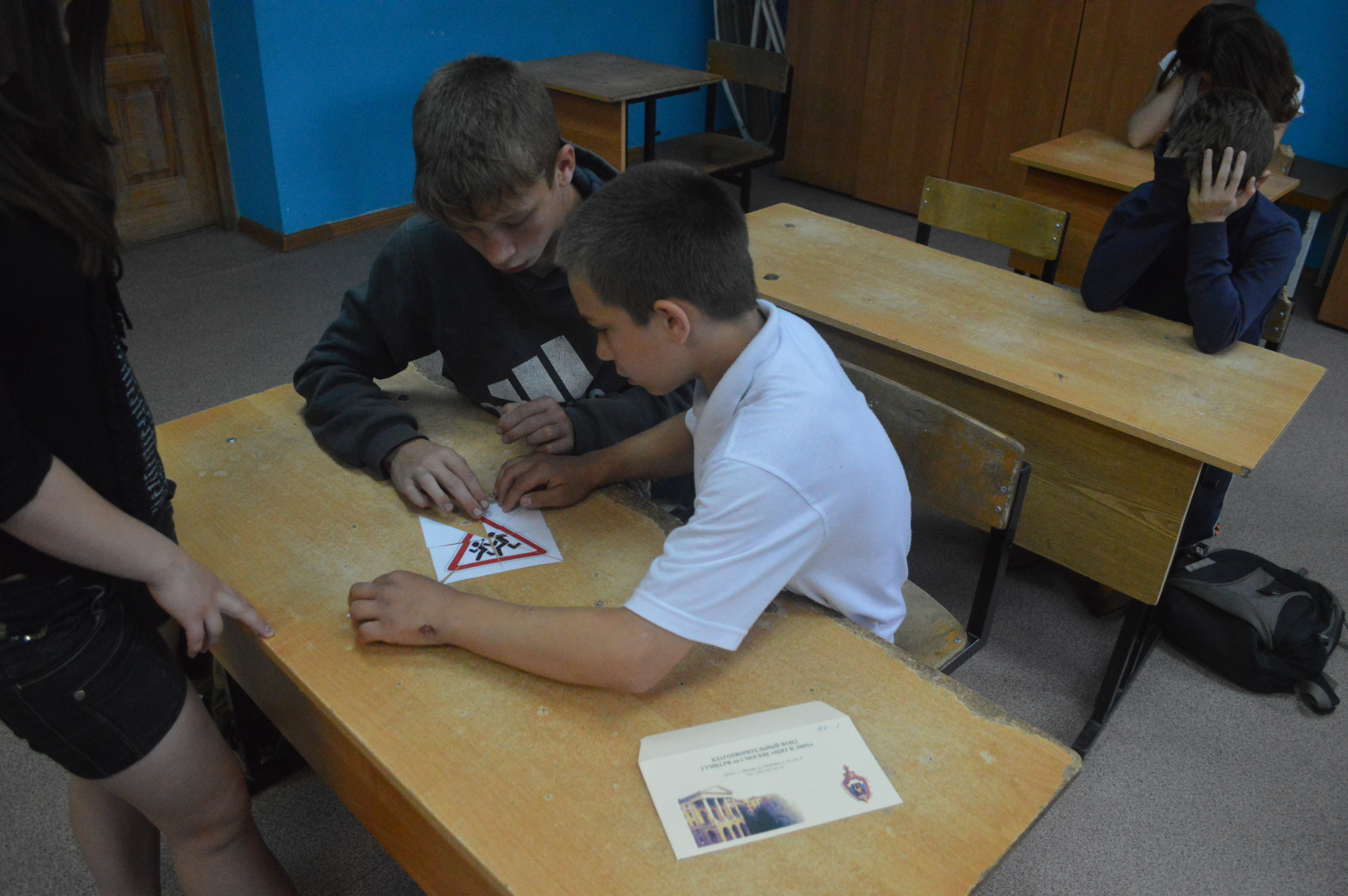 Пятое задание. “Скорая помощь”У каждой команды 3 карточки с вопросами, вы отвечаете на них. ( Командам выдаются жетоны за правильные ответы).К 1.Какое лекарственное средство можно использовать в качестве дезинфицирующего средства при капиллярном кровотечении?1. Подорожник, берёзовый лист.2. Корень валерианы, цветы ландыша.3. Листья мать-и-мачехи.Ответ № 1.К 2.Какое средство для автомобильной аптечки можно применить для уменьшения боли при переломе?1. Валидол.2. Анальгин и охлаждающий пакет-контейнер.3. Бинт.Ответ № 2.К 3.Для чего нужен валидол в автомобильной аптечке?1. Для приёма при высокой температуре тела.2. Для приёма при болях в области перелома.3. Для приёма при болях в области сердца.Ответ № 3.К 4.Как оказать помощь пострадавшему при болях в области сердце?1. Дать принять одну таблетку анальгина или аспирина.2. Дать понюхать нашатырный спирт.3. Дать принять под язык таблетку валидола или нитроглицерина.Ответ № 3.К 5.Для чего в автомобильной аптечке предназначен 10% водный раствор аммиака (нашатырный спирт).1. Для обработки ран.2. Для наложения согревающего компресса.3. Для вдыхания при обмороке и угаре.Ответ № 3.К 6.Где нужно определять пульс, если пострадавший без сознания?1. На лучевой артерии2. На бедренной артерии.3. На сонной артерии.Ответ № 3.Итог викторины. Подводится итог мероприятия. Победители награждаются.Всем знакомые полоскиЗнают дети, знают взрослый, На ту сторону ведет - (пеш. переход)Эй, водитель, осторожно!Ехать быстро не возможно,Знают люди все на свете:в этом месте ходят……(дети)На машинах здесь, друзья, Ехать никому нельзя,Можно ехать, знайте – Дети, только на …… (велосипеде)Я не мыл в дороге рук,Поел фрукты, овощи,Заболел и вижу пунктМедицинской……..(помощи)Что мне делать? 
Как мне быть?
Нужно срочно позвонить
Должен знать и ты, и он
В этом месте…(телефон)